St. Paul’s Episcopal Church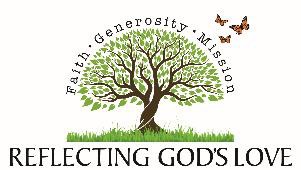 Vestry Agenda MINUTES FINALTuesday, February 27, 2024 – 7:00 p.m.Our VisionSt. Paul’s dares to be an open embracing community; discovering, celebrating, and sharing the Love of Christ.Our MissionSt. Paul’s invites you to a spiritual journey: to love God and your neighbors near and far; to worship, pray and serve joyfully in our community; to strive to become more Christ-like in living out the promises of our baptism that all may know Christ ‘s healing love.Join URL: https://us02web.zoom.us/j/86483021310?pwd=T1lIVkpqUzhWKy9GaHptNGRPUHhsdz09Our ValuesSt. Paul’s is Joyfully Christ-Centered… We value growth on our spiritual journey as members of the Body of Christ We value our Anglican heritage as an authentic, evolving tradition. We value loving, compassionate service. We value gratitude and generosity as stewards of all God ‘s gifts. We value everyone and welcome all to find a place to belong in the worship, fellowship and ministry of this parish.7:00 PMCall to order and opening prayerATTENDEES: FR Mauricio Rachel Dykezeul, DIgger L,, Indira Balkassoon, Richard Larsen, Irene Plunkette,Douglas Jenssen, Pam Kruse Buckingham, Paula Hawthorn, Matt schooner5minutesAdditions to and/or Approval of Agenda5minutesApproval of Minu tes:December 2024 MOTION -Matthew  1ST,   2ND Doug unanimous special cabinet  minutes Matthew 1st Indira Second UnanimousREPORTS10minutesFinancials PAM BUCKINGHAM (initial inspection) need to update signators at the bank tyo current vestry members.  Year end designations review Mauricio explainsMerrill Lynch Report- January 2024  Designation deficit Indira moved digger second unanimousPAM asked what was paid for on our credit card 2nd page on check register10minutesStewardship- Doug reported looking ahead to the year, St Paul’s has a very democratic support levelRecognize Pam for her efforts prior year10minutesBuildings and Grounds Report Richard more to discuss on next meeting bids being submitted for masonry, and floors10minutesMinistry Action Plan Report- survey and questionnaire to help build leadership10minutesOutreach- Guns to gardens Paula, in flux due to OPD not fully present, book discussion Deacon Bolton needs support10minutesMembership and Welcoming-Pam avg click rate 46.8% average for faith base org ours 70-80%5minutesRector’s Report2023 Year Net Income designation to Balance Sheet Covered earlier in the meetingUNFINISHED BUSINESS15Vestry Retreat discussed having a series of ZOOM calls on targeted topicsFund RaisingNEW BUSINESS15Parochial Report – if availableOrgan repairs openEXECUTIVE SESSION8:30 PMAdjournmentVestry Retreat Saturday, March 23 – 9:00 a.m.Tuesday, March 26, 7 pm